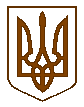 Баришівська  селищна  радаБаришівського  районуКиївської  областіVII скликанняР І Ш Е Н Н Я21.09.2020                                                                                             № 1452-32-07Про затвердження Стратегії розвитку Баришівської селищної об’єднаної територіальної на 2020 - 2027 рокиВідповідно до статті 26 Закону України «Про місцеве самоврядування в Україні», Закону України «Про державне прогнозування та розроблення програм економічного і соціального розвитку України», постанов Кабінету Міністрів України від 05.08.2020 № 695 «Про затвердження Державної стратегії регіонального розвитку на 2021—2027 роки», від 11.11.2015   № 932 «Про затвердження Порядку розроблення регіональних стратегій розвитку і планів заходів з їх реалізації, а також проведення моніторингу та оцінки результативності реалізації зазначених регіональних стратегій і планів заходів», враховуючи основні положення Стратегії розвитку Київської області на 2021 – 2027 роки, затвердженої рішенням Київської обласної ради від 19.12.2019 № 789-32-VII та розглянувши проєкт Стратегії розвитку Баришівської селищної об’єднаної територіальної громади на                                      2020 – 2027 роки (Далі – Стратегія), з метою планової розбудови об’єднаної територіальної громади, забезпечення сталого економічного та соціального розвитку Баришівської селищної об’єднаної територіальної громади, селищна рада в и р і ш и л а:Затвердити Стратегію розвитку Баришівської селищної об’єднаної територіальної громади на 2020 – 2027 роки (додаток 1).Враховувати звіт про стратегічну екологічну оцінку Стратегії розвитку Баришівської селищної об’єднаної територіальної громади                 на 2020 – 2027 роки (додаток 2).Підприємствам, установам, організаціям усіх форм власності, громадським організаціям громади враховувати основні положення Стратегії при розробці бюджету, плану соціально-економічного розвитку громади та щорічних програм.Оприлюднити Стратегію розвитку Баришівської селищної об’єднаної територіальної громади на 2020 – 2027 роки на офіційному веб-сайті Баришівської селищної ради.Управлінню економічного розвитку, залучення інвестицій та фінансів виконавчого комітету селищної ради у термін до 01.12.2020 розробити та подати на затвердження сесії селищної ради План заходів з реалізації вищевказаної Стратегії.Контроль за виконанням рішення покласти  на постійну комісію з питань  фінансів, бюджету, планування соціально-економічного розвитку, інвестицій та міжнародного співробітництва і першого заступника селищного голови Гордієнка В.М. Селищний голова                                                 Олександр ВАРЕНІЧЕНКО